RaportTygodniowyo sytuacji narynkach finansowychRynek walutowyRynek akcjiPoniedziałek, 5 stycznia 2015 rokuKurs USD/PLN – perspektywa długoterminowa, kurs z 2 stycznia 2015 roku = 3,5818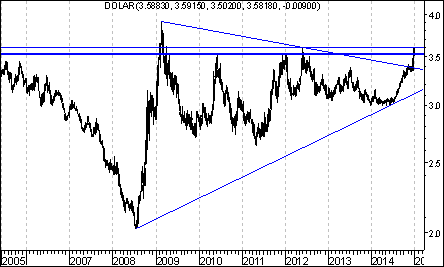 Aktywność strony popytowej doprowadziła do przebicia od dołu spadkowej linii trendu poprowadzonej przez szczyty z lutego 2009 roku oraz maja 2012 roku. Kurs doszedł do bardzo ważnego poziomu oporu 3,6009 (szczyt z czerwca 2011 roku).  Po dojściu do tego oporu można oczekiwać rozpoczęcia bardziej trwałej fali spadków w kierunku linii trendu wzrostowego poprowadzonej przez dołki z lipca 2008 roku oraz czerwca 2014 roku, która aktualnie przebiega na poziomie 3,10. Kurs EUR/PLN – perspektywa długoterminowa, kurs z 2 stycznia 2015 roku = 4,2991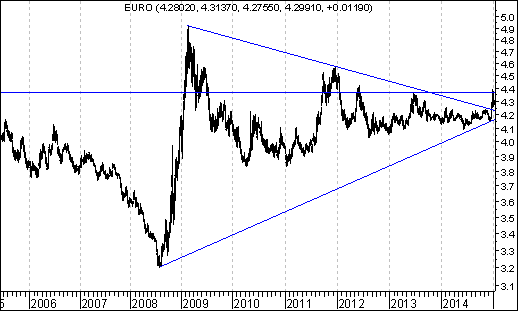 Aktywność strony popytowej doprowadziła do przebicia od dołu spadkowej linii trendu poprowadzonej przez szczyty z lutego 2009 roku oraz grudnia 2011 roku. Bardzo ważnym poziomem oporu jest poziom 4,3668 (szczyt z czerwca 2013 roku). Po dojściu do tego oporu można oczekiwać rozpoczęcia bardziej trwałej fali spadków w kierunku ważnego wsparcia, którym jest dołek z 6 czerwca 2014 roku przebiegający na poziomie  4,092.Efekt małych spółek w styczniu na giełdzie warszawskiejOd początku 2015 roku giełda warszawska wznowiła publikowanie indeksu sWIG80. Jest to indeks małych spółek. Segment małych spółek w poprzednim roku przechodził dwie fazy: fazę relatywnej słabości i fazę relatywnej siły. Obserwując zachowanie siły względnej sWIG0/WIG 20 można zauważyć, że w okresie od 5 lutego do 20 sierpnia 2014 roku wykres owej siły spadał. Później zaczęła się tendencja wzrostowa. W połowie grudnia 2014 roku doszło do wybicia z formacji nietypowego podwójnego dna. SWIG80/WIG20 w 2014 roku – faza spadkowa i faza wzrostowa 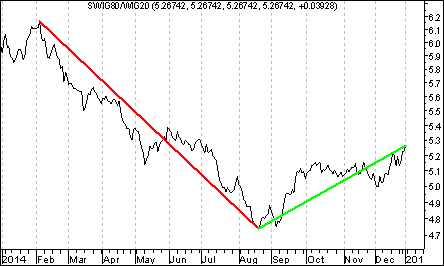 W tej sytuacji można oczekiwać kontynuacji tendencji umacniania segmentu małych spółek kosztem segmentu spółek dużych. Pierwsza sesja Nowego Roku znów tą relatywną siłę małych spółek pokazała. O ile bowiem WIG 20 stracił na wartości 0,3 %, o tyle sWIG80 zyskał 0,5 %.SWIG80/WIG20 w 2014 roku – wybicie z formacji nietypowego podwójnego dna 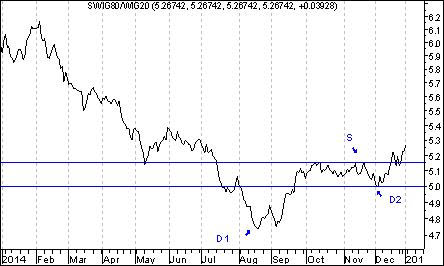 Warto przy okazji zauważyć, że wiele mówi się o efekcie stycznia. Słusznie. Faktycznie w pierwszym miesiącu roku zachowanie na przykład indeksu WIG 20 bywa z reguły stosunkowo (to znaczy na tle innych miesięcy roku) relatywnie korzystne. Warto wskazać jednak jeszcze na inne zjawisko zwane efektem małych spółek w styczniu. Otóż z różnych badań międzynarodowych wynika, że efekt stycznia dotyczy w największym stopniu akcji spółek małych. Kiedy byłem komentatorem ,,Gazety Giełdy Parkiet” (w latach 2002-2009) pisałem o tym w swych komentarzach giełdowych. http://www.parkiet.com/search-parkietarch?query=S%25C5%2582awomir%2520Klusek%2520efekt%2520ma%25C5%2582ych%2520sp%25C3%25B3%25C5%2582ek&dateFrom=&dateTo=&date=undefinedWarto zauważyć, ze efekt małych spółek na polskim rynku akcji (przewaga segmentu małych spółek nad segmentem dużych spółek w styczniu) tak właściwie silnie uwidocznił się dopiero powiedzmy od 2003 roku. Otóż w latach 2003-2014 zawsze (!) było tak, że w styczniu indeks małych spółek zachowywał się lepiej od indeksu spółek. W poniższej tabeli zaprezentowano stopę zwrotu (w %) z indeksu małych spółek (sWIG80), stopę zwrotu (w %) z indeksu dużych spółek (WIG20) w styczniu danego roku w latach 2003-2014.  Zaprezentowana została też różnica (w punktach procentowych) pomiędzy oboma stopami zwrotu.Wykres do przemyślenia – refleksje W pierwszym numerze ,,Raportu Tygodniowego” z 8 września 2014 roku pojawiły się wykresy akcji czterech spółek. Były to wykresy akcji następujących spółek: ImmobileLenaNetmedia RafakoKryterium pojawienia się wykresu akcji danej spółki w tej rubryce jest wybicie z formacji podwójnego dna. Na str. 5-7 przedstawiam listę 21 spółek wpisanych do rubryki ,,Wykres do przemyślenia”. Osoby znającą tą listę mogą listę tą pominąć i od razu przejść na stronę 8 (!!!)Tabela: Procentowa zmiana cen akcji czterech spółek, których akcje zostały wymienione w pierwszym numerze ,,Raportu Tygodniowego” z 8 września 2014 roku w rubryce ,,Wykres do przemyślenia” w okresie od 5 września do 2 stycznia 2015 roku oraz procentowa zmiana indeksu WIG 20 w tym okresie. Tabela: Procentowa zmiana ceny akcji spółki, której akcje zostały wymienione w drugim numerze ,,Raportu Tygodniowego” z 15 września 2014 roku w rubryce ,,Wykres do przemyślenia” w okresie od 12 września do 2 stycznia 2015 roku oraz procentowa zmiana indeksu WIG 20 w tym okresie. Tabela: Procentowa zmiana ceny akcji spółki, której akcje zostały umieszczone 16 września na stronie internetowej www.analizy-rynkowe.pl w rubryce  ,,Wykres do przemyślenia” w okresie od 15 września do 2 stycznia 2015 roku oraz procentowa zmiana indeksu WIG 20 w tym okresie. Tabela: Procentowa zmiana ceny akcji spółki, której akcje zostały wymienione w trzecim numerze ,,Raportu Tygodniowego” z 22 września 2014 roku w rubryce ,,Wykres do przemyślenia” w okresie od 19 września 2 stycznia 2015 roku oraz procentowa zmiana indeksu WIG 20 w tym okresie. Tabela: Procentowa zmiana ceny akcji spółki, której akcje zostały umieszczone 25 września na stronie internetowej www.analizy-rynkowe.pl w rubryce  ,,Wykres do przemyślenia” w okresie od 24 września do 2 stycznia 2015 roku oraz procentowa zmiana indeksu WIG 20 w tym okresie. Tabela: Procentowa zmiana cen akcji trzech spółek, których akcje zostały wymienione w czwartym numerze ,,Raportu Tygodniowego” z 29 września 2014 roku w rubryce ,,Wykres do przemyślenia” w okresie od 26 września do 2 stycznia 2015 roku oraz procentowa zmiana indeksu WIG 20 w tym okresie. Tabela: Procentowa zmiana ceny akcji spółki, której akcje zostały wymienione w piątym numerze ,,Raportu Tygodniowego” z 6 października 2014 roku w rubryce ,,Wykres do przemyślenia” w okresie od 3 października do 2 stycznia 2015 roku oraz procentowa zmiana indeksu WIG 20 w tym okresie. Tabela: Procentowa zmiana ceny akcji spółki, której akcje zostały wymienione w szóstym numerze ,,Raportu Tygodniowego” z 20 października 2014 roku w rubryce ,,Wykres do przemyślenia” w okresie od 17 września do 2 stycznia 2015 roku oraz procentowa zmiana indeksu WIG 20 w tym okresie. Tabela: Procentowa zmiana ceny akcji spółki, której akcje zostały umieszczone 22 października na stronie internetowej www.analizy-rynkowe.pl w rubryce  ,,Wykres do przemyślenia” w okresie od 21 października do 2 stycznia 2015 roku oraz procentowa zmiana indeksu WIG 20 w tym okresie. Tabela: Procentowa zmiana ceny akcji spółki, której akcje zostały wymienione w siódmym numerze ,,Raportu Tygodniowego” z 27 października 2014 roku w rubryce ,,Wykres do przemyślenia” w okresie od 24 października do 2 stycznia 2015 roku oraz procentowa zmiana indeksu WIG 20 w tym okresie. Tabela: Procentowa zmiana ceny akcji spółki, której akcje zostały wymienione w numerze ,,Raportu Tygodniowego” z 3 listopada 2014 roku w rubryce ,,Wykres do przemyślenia” w okresie od 31 października 2014 roku do 2 stycznia 2015 roku oraz procentowa zmiana indeksu WIG 20 w tym okresie. Tabela: Procentowa zmiana ceny akcji spółki, której akcje zostały wymienione w numerze ,,Raportu Tygodniowego” z 1 grudnia 2014 roku w rubryce ,,Wykres do przemyślenia” w okresie od 28 listopada do 2 stycznia 2015 roku oraz procentowa zmiana indeksu WIG 20 w tym okresie. Tabela: Procentowa zmiana ceny akcji spółki, której akcje zostały umieszczone 2 grudnia na stronie internetowej www.analizy-rynkowe.pl w rubryce  ,,Wykres do przemyślenia” w okresie od 1 do 2 stycznia 2015 roku oraz procentowa zmiana indeksu WIG 20 w tym okresie. Tabela: Procentowa zmiana ceny akcji spółki, której akcje zostały wymienione w numerze ,,Raportu Tygodniowego” z 15 grudnia 2014 roku w rubryce ,,Wykres do przemyślenia” w okresie od 12 do 2 stycznia 2015 roku oraz procentowa zmiana indeksu WIG 20 w tym okresie. Tabela: Procentowa zmiana ceny akcji spółki, której akcje zostały umieszczone 2 stycznia 2015 roku na  stronie internetowej www.analizy-rynkowe.pl w rubryce  ,,Wykres do przemyślenia” w okresie od 1 do 2 stycznia 2015 roku oraz procentowa zmiana indeksu WIG 20 w tym okresie. Warto zauważyć, że spośród 21 spółek, których akcje zakwalifikowane zostały do rubryki ,,Wykres do przemyślenia” (gdyż wybiły się już z formacji podwójnego dna) kursy akcji 12 spółek od momentu owego zakwalifikowania do tej rubryki do dnia 2 stycznia 2015 roku zachowywały się lepiej od indeksu WIG20 a 9 zachowywało się gorzej od indeksu WIG 20. Ranking według stopy zwrotu z akcji – wyścig trwa !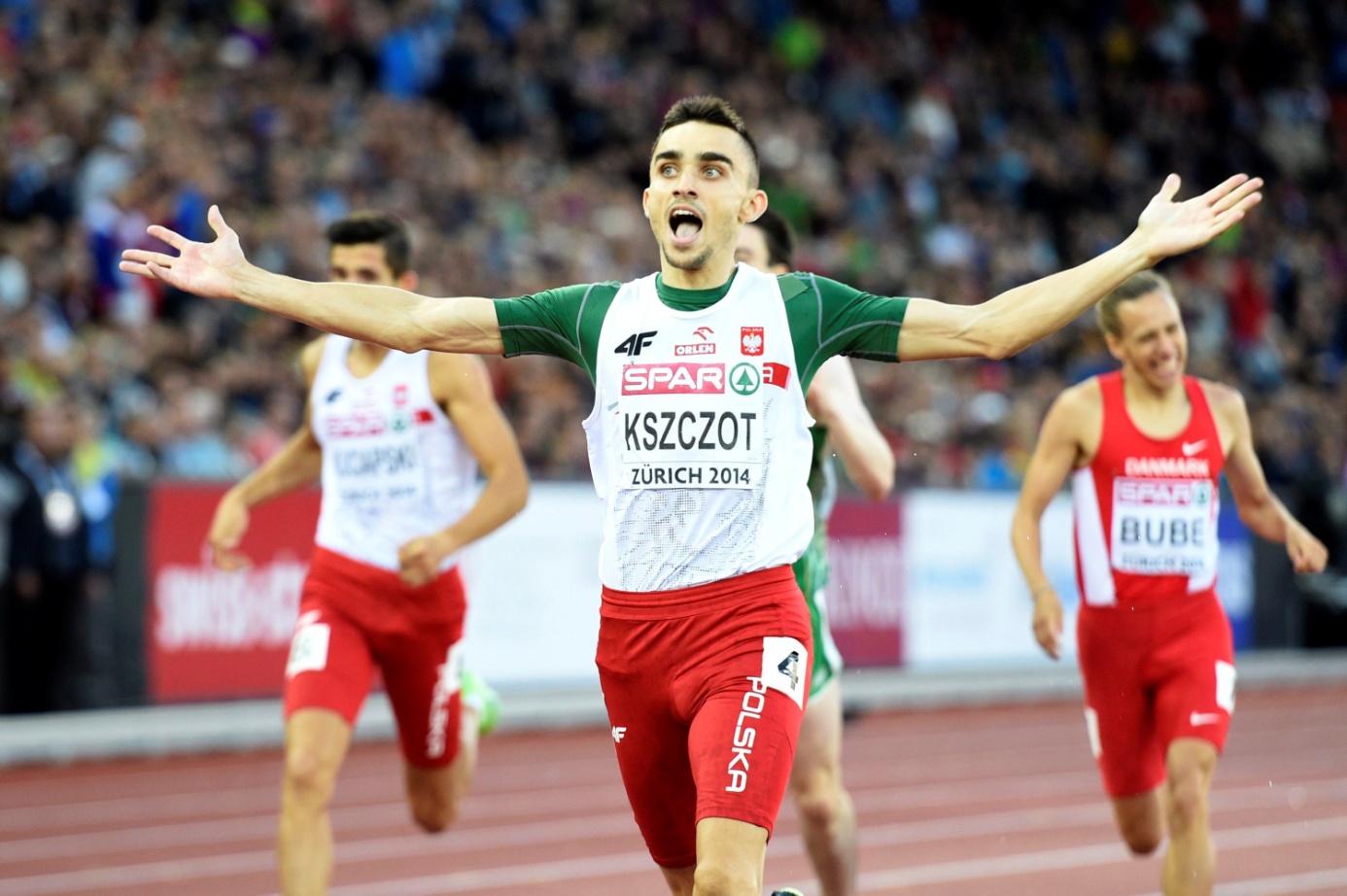 Stopa zwrotu z akcji = procentowa zmiana kursu akcji w okresie pomiędzy datą ostatniej sesji przed dniem umieszczenia spółki w rubryce ,,Wykres do przemyślenia” a dniem 2 stycznia 2015 roku Na czele wyścigu znajduje się Stalprodukt, Capital Parters jest drugi, aczkolwiek jego pozycja wicelidera jest zagrożona (!), gdyż mocną próbę jego dogonienia podjęło w piątek 2 stycznia Rafako. Kurs akcji producenta kotłów z Raciborza skoczył wtedy w górę o 5,7 %.  Straty do trójki liderów w przypadku kolejnych zawodników  są już większe. Stosunkowo blisko siebie biegną Netmedia i Elektrotim. Mamy tez grupę maruderów (np. IF Capital. Tesgas, Relpol, Sygnity), którzy jednak zapewne będą chcieli pokonać kryzys i podjąć pościg za przynajmniej środkową grupą uczestników tego swoistego biegu. W każdym razie wyścig trwa !Wnioski końcowe Kurs dolara (w złotych) przebił poziom długoterminowej spadkowej linii trendu poprowadzonej przez szczyty z lutego 2009 roku oraz czerwca 2012 roku. Kurs doszedł do bardzo ważnego poziomu oporu 3,6009 (szczyt z czerwca 2011 roku).  Po dojściu do tego oporu można będzie oczekiwać rozpoczęcia bardziej trwałej fali spadków w kierunku linii trendu wzrostowego poprowadzonej przez dołki z lipca 2008 roku oraz czerwca 2014 roku, która aktualnie przebiega na poziomie 3,10. Kurs euro (w złotych) przebił poziom długoterminowej spadkowej linii trendu poprowadzonej przez szczyty z lutego 2009 roku oraz grudnia 2011 roku. . Bardzo ważnym poziomem oporu jest poziom 4,3668 (szczyt z czerwca 2013 roku). Po dojściu do tego oporu można będzie oczekiwać rozpoczęcia bardziej trwałej fali spadków w kierunku ważnego wsparcia, którym jest dołek z 6 czerwca 2014 roku przebiegający na poziomie  4,092.W pierwszym miesiącu roku mamy zazwyczaj do czynienia z tak zwanym efektem małych spółek. Istotą tego efektu w Polsce jest na przykład to, ze procentowa zmiana indeksu sWIG80 w styczniu jest wyższa niż procentowa zmiana indeksu WIG20. Co więcej, z lepszym zachowaniem indeksu małych spółek od indeksu spółek dużych mieliśmy do czynienia w każdym (!) roku okresu 2003-2014. Analizując wykres siły względnej sWIG80/WIG20 można zauważyć, że doszło na nim do wybicia z krótkoterminowej formacji nietypowego podwójnego dna, co stwarza szansę na to, że z efektem małych spółek będziemy mieli do czynienia także i w styczniu 2015 roku. Opracował: Sławomir Kłusek, 4 stycznia 2015 r.Powyższy raport stanowi wyłącznie wyraz osobistych opinii autora. Treści zawarte na stronie internetowej www.analizy-rynkowe.pl nie stanowią "rekomendacji" w rozumieniu przepisów Rozporządzenia Ministra Finansów z dnia 19 października 2005 r. w sprawie informacji stanowiących rekomendacje dotyczące instrumentów finansowych, lub ich emitentów (Dz.U. z 2005 r. Nr 206, poz. 1715).Autor nie ponosi odpowiedzialności za jakiekolwiek decyzje inwestycyjne podjęte na podstawie treści zawartych na stronie internetowej www.analizy-rynkowe.plZdjęcie opublikowane na stronie 8 pochodzi z adresu internetowegohttp://zw.lt/assets/17216362_17216243.jpgMiesiąc i rokIndeks małych spółekIndeks dużych spółekRóżnicaStyczeń 2003 roku   6,8 -5,111,9Styczeń 2004 roku 14,2  3,710,6Styczeń 2005 roku   0,6 -3,7  4,4Styczeń 2006 roku 25,0   5,619,3Styczeń 2007 roku 13,6   6,0  7,6Styczeń 2008 roku-10,8-14,6  3,8Styczeń 2009 roku  -3,3-10,9  7,6Styczeń 2010 roku   3,8 -0,3  4,1Styczeń 2011 roku   2,5 -1,4  3,9Styczeń 2012 roku 10,9  8,8  2,1Styczeń 2013 roku   7,7 -3,511,2Styczeń 2014 roku   0,4 -1,9  2,3Instrument finansowyPoziom – 05.09.2014Poziom – 02.01.2015Zmiana (w %)Akcja spółki Immobile2,04 zł.2,27 zł.  +11,7 %Akcja spółki Lena3,99 zł. 4,15 zł.   + 4,3 %Akcja spółki  Netmedia3,63 zł. 4,42 zł.   +21,8 %Akcja spółki Rafako4,25 zł. 5,92 zł.   +39,3 %Średnio +19,1 %WIG 202 541,42 pkt. 2 309,39 pkt.  -9,1 %Instrument finansowyPoziom – 12.09.2014Poziom – 02.01.2015Zmiana (w %)Akcja spółki Boryszew6,50 zł.5,80 zł.   -10,8 %Średnio  -10,8 %WIG 202 497,38 pkt. 2 309,39 pkt. -7,5 %Instrument finansowyPoziom – 15.09.2014Poziom – 02.01.2015Zmiana (w %)Akcja spółki Erbud26,5 zł.26,40 zł. -0,4 %Średnio -0,4 %WIG 202 489,77 pkt. 2 309,39 pkt.-7,2 %Instrument finansowyPoziom – 19.09.2014Poziom – 02.01.2015Zmiana (w %)Akcja spółki IF Capital1,32 zł.1,13 zł.-14,4 %Średnio-14,4 %WIG 202 497,38 pkt. 2 309,39 pkt.-7,5 %Instrument finansowyPoziom – 24.09.2014Poziom – 02.01.2015Zmiana (w %)Akcja spółki Capital Partners1,85 zł.2,64 zł.+42,7 %Średnio+42,7 %WIG 202 489,77 pkt. 2 309,39 pkt.-7,2 %Instrument finansowyPoziom – 26.09.2014Poziom – 02.01.2015Zmiana (w %)Akcja spółki Asseco Poland 45,64 zł. 50,45 zł. +10,5 %Akcja spółki  CD Projekt16,59 zł. 16,80 zł.   - 1,3 %Akcja spółki Sygnity 17,60 zł.13,65 zł.- 22,4 %Średnio -3,5 %WIG 202484,02 pkt. 2 309,39 pkt.  -7,0 %Instrument finansowyPoziom – 03.10.2014Poziom – 02.01.2015Zmiana (w %)Akcja spółki Stalprodukt244,10 zł.400,00 zł.+63,9 %Średnio+63,9 %WIG 202 444,06 pkt. 2 309,39 pkt.  -5,5 %Instrument finansowyPoziom – 17.10.2014Poziom – 02.01.2015Zmiana (w %)Akcja spółki Tauron Polska Energia5,21 zł.5,04 zł.   -3,3 %Średnio  -3,3 %WIG 202 401,13 pkt. 2 309,39 pkt.  -3,8 %Instrument finansowyPoziom – 21.10.2014Poziom – 02.01.2015Zmiana (w %)Akcja spółki Elektrotim 8,70 zł.10,15 zł.+ 16,7 %Akcja spółki Relpol6,93 zł. 5,89 zł.   -15,0 %Średnio+ 0,8 %WIG 202 423,29,77 pkt. 2 309,39 pkt. -4,7 % Instrument finansowyPoziom – 24.10.2014Poziom – 02.01.2015Zmiana (w %)Akcja spółki Tesgas 4,32 zł.3,70 zł.   -14,4 %Średnio  -14,4 %WIG 202 401,13 pkt. 2 309,39 pkt. -4,8 %Instrument finansowyPoziom – 31.10.2014Poziom – 02.01.2015Zmiana (w %)Akcja spółki Enea16,00 zł.15,94 zł.   -0,4 %Średnio  -0,4 %WIG 202 463,68 pkt. 2 309,39 pkt.  -6,3 %Instrument finansowyPoziom – 28.11.2014Poziom – 02.01.2015Zmiana (w %)Akcja spółki Procad1,06 zł.0,97 zł.-8,5 %Średnio-8,5 %WIG 202 416,93 pkt. 2 309,39 pkt.-4,4 %Instrument finansowyPoziom – 01.12.2014Poziom – 02.01.2015Zmiana (w %)Akcja spółki PKO BP 37,65 zł.35,73 zł.-5,1 %Średnio-5,1 %WIG 202 417,11 pkt. 2 309,39 pkt.-4,5 %Instrument finansowyPoziom – 12.12.2014Poziom – 02.01.2015Zmiana (w %)Akcja spółki Mercor 8,14 zł.7,95 zł.   -2,3 %Średnio  -2,3 %WIG 202 360,00 pkt. 2 309,39 pkt.  -2,1 %Instrument finansowyPoziom – 01.12.2014Poziom – 02.01.2015Zmiana (w %)Akcja spółki Comarch115,50 zł.114,70 zł.-0,7 %Średnio-0,7 %WIG 202 417,11 pkt. 2 309,39 pkt.-0,3 %1 miejsce Stalprodukt 63,92 miejsce Capital Partners 42,73 miejsceRafako 39,34 miejsce Netmedia 21,85 miejsce Elektrotim 16,76 miejsce Immobile 11,37 miejsce Asseco Poland 10,58 miejsce Lena   4,09 miejsce CD Projekt   1,310 miejsce Erbud  -0,411 miejsce Enea  -0,412 miejsce Comarch  -0,713 miejsce Mercor  -2,314 miejsce Tauron Energia Polska  -3,315 miejsce PKO Bank Polski  -5,116 miejsce Procad  -8,517 miejsce Boryszew-10,818 miejsce IF Capital-14,419 miejsce Tesgas-14,420 miejsce Relpol-15,021 miejsce Sygnity-22,4średnio    5,4